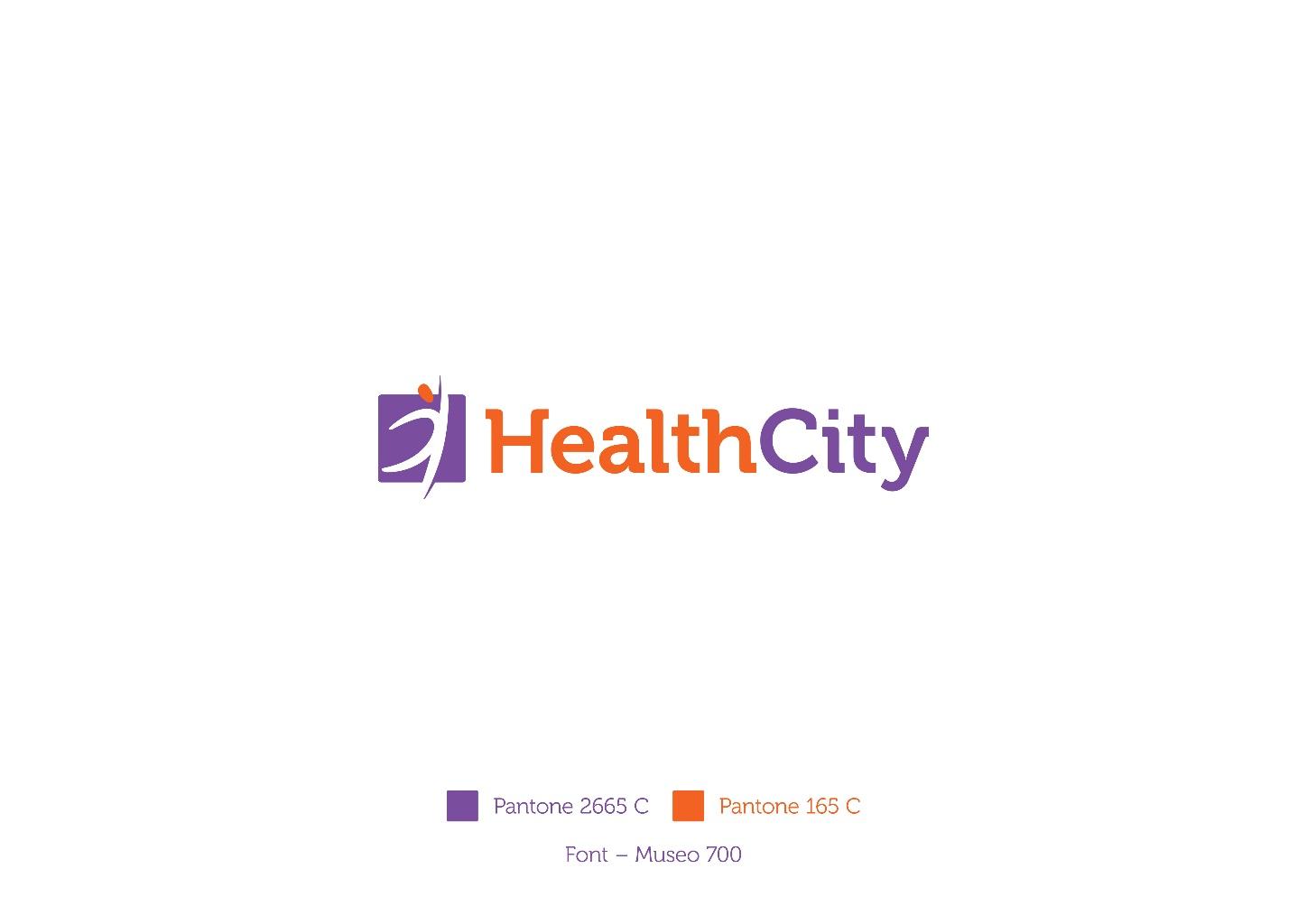 ТОО «U-DENT DISTRIBUTION» Республика Казахстан, 050000, г. Алматы, ул. Мусабаева 8Договор открытой (публичной)  офертына оказании платных медицинских услугНастоящий договор открытой  (публичной) на оказании платных медицинских услуг        ТОО «U-DENT DISTRIBUTION», именуемым в дальнейшем «Клиника», в лице Генерального директора Хусаиновой Альфии Иминовны, действующего на основании Устава, в соответствии со статьей 395 Гражданского кодекса Республики Казахстан (далее – ГК РК) является публичной офертой к физическим лицам, а также их законным представителям, обратившимся в Клинику и желающим получить медицинские услуги, именуемым в дальнейшем «Заказчик/Пациент», акцепт Заказчиком/Пациентом оферты означает безоговорочное согласие со всеми положениями настоящего договора (оферты), и равносилен в соответствии со статьей 387 ГК РК заключению договора открытой  (публичной) оферты на оказании платных медицинских услуг (далее – Договор).      Настоящий Договор в соответствии со статьей 389 ГК РК должен быть принят Заказчиком/Пациентом путем присоединения к договору в целом без каких-либо условий, изъятий и оговорок. Полным и безоговорочным акцептом настоящей публичной оферты является добровольное информированное согласие на оказание платных медицинских услуг и оплата Заказчиком/Пациентом предложенных Клиникой медицинских услуг. Настоящий Договор при условии соблюдения порядка его акцепта считается принятие условий настоящего Договора, а также действий по выполнению условий Договора, в частности, получение услуг (услуги) и/или их оплата.       Срок настоящей оферты устанавливается с даты вступления настоящего Договора в силу на весь период действия лицензии № 21027410  от 27/09/2021 г. Услуги по настоящему Договору могут быть оказаны неоднократно.1. Предмет Договора1.1. По настоящему Договору Клиника оказывает, а Заказчик/Пациент оплачивает и получает платные медицинские услуги (далее – Услуги) в соответствии с прейскурантом медицинских услуг, утвержденным в установленном порядке и действующим на момент оказания Услуг. Прейскурант размещен на сайте: https://www.healthcity.kz1.2. Клиника оказывает Услуги, в том числе с использованием средств телемедицины в рамках и в соответствии с действующими законодательством Республики Казахстан порядке по фактическому расположению: г. Алматы, ул. Мусабаева 8.1.3. Услуги оказываются в соответствии с имеющейся у Клиники государственной лицензией на осуществление медицинской деятельности и действующими нормативными правовыми актами о здравоохранении в Республике Казахстан.2. Порядок оплаты2.1. В случае получения услуг на платной основе Заказчик/Пациент обязан оплатить услуги Клиники перед их получением. В случае назначения медицинским персоналом Клиники дополнительных услуг в процессе оказания медицинской помощи Заказчику/Пациенту оплата производится по фактически оказанному объему медицинской помощи. Расчет может быть произведен как наличными деньгами, так и безналичным способом.2.2. Оплата услуг Клиники осуществляется только в национальной валюте Республики Казахстан согласно Закону Республики Казахстан «О валютном регулировании и валютном контроле» от 2 июля 2018 года № 167-VI.2.3. Клиника выдает Заказчику/Пациенту документ установленного образца, подтверждающего факт оплаты.Медицинские документы по результатам оказания услуг выдаются после оплаты всей суммы фактически оказанных Услуг.2.4. В случае досрочного прекращения оказания услуги Клиника выплачивает Заказчику/Пациенту разницу между оплаченной суммой и стоимостью фактически оказанной услуги, за исключением случаев нарушения условий Договора Заказчиком/Пациентом.3. Права и обязанности сторон3.1. Заказчик/Пациент имеет право:1) на уважительное отношение со стороны работников Клиники и других лиц, участвующих в оказании медицинской помощи2) на получение информации о фамилии, имени, отчестве, должности, опыте работы и уровне квалификации его лечащего врача и других лиц, непосредственно участвующих в оказании ему медицинской помощи;3) выбора лечащего врача, перевода к другому врачу при наличии соответствующей альтернативы;4) на добровольное информированное согласие на медицинское вмешательство в соответствии с законодательными актами;5) отказаться от медицинского вмешательства или потребовать его прекращения, за исключением случаев, предусмотренных законом. Отказ от медицинского вмешательства с указанием возможных последствий оформляется записью в медицинской документации и подписывается Заказчиком/Пациентом либо его законным представителем, а также медицинским работником;6) на получение в доступной для него форме имеющейся информации о состоянии своего здоровья, включая сведения о результатах обследования, наличии заболевания, его диагнозе и прогнозе, методах лечения, связанном с ними риске, возможных вариантах медицинского вмешательства, их последствиях и результатах проведенного лечения, а также на выбор лиц, которым может быть передана информация о состоянии его здоровья;7) на конфиденциальность передаваемых им сведений при обращении и получении медицинской помощи, а также иной информации, составляющей врачебную тайну;8) на осуществление экспертизы качества проведенного лечения и обоснованности врачебных назначений.3.2.Клиника имеет право:	1) самостоятельно определять объем необходимых медицинских услуг, направленных на установление диагноза и лечение, руководствуясь клиническими протоколами диагностики и лечения, утвержденными Министерством здравоохранения Республики Казахстан, или опытом своих врачей при отсутствии соответствующих протоколов;2) Отказать в оказании услуг:в случаях выявления у Заказчика/Пациента противопоказаний к проведению лечебно- диагностических мероприятий;при несоблюдении Заказчиком/Пациентом рекомендаций, назначений Клиники;в случае отказа Заказчика/Пациента от оформления/подписания документов, являющихся необходимыми при оказании конкретных видов услуг (добровольное информированное согласие на медицинское вмешательство и т.п.);невозможности обеспечения безопасного оказания медицинской услуги.3) при возникновении задолженности Заказчика/Пациента за оказанные Клиникой Услуги, приостановить дальнейшее оказание услуг до полной оплаты;4) требовать использование индивидуальных средств защиты: марлевые или иные повязки, предназначенные для защиты от респираторной инфекции.3.3.Клиника обязана:1) информировать Заказчика/Пациента:о невозможности оказания каких-либо видов услуг;о необходимости организации экстренного или планового стационарного лечения Заказчика/Пациента;о противопоказаниях и возможных негативных последствиях оказания конкретного вида услуг.2) обеспечивать Заказчику/Пациенту непосредственное ознакомление с медицинской документацией, отражающей состояние его здоровья;3) обеспечить оказание медицинских услуг в соответствии с клиническими протоколами диагностики и лечения заболеваний, при отсутствии клинических протоколов по данным нозологиям – в соответствии с общепринятыми подходами и базой доказательной медицины по медицинским показаниям;  4) обеспечить режим конфиденциальности состояния здоровья Заказчика/Пациента и его персональных данных.3.4. Пациент обязан:1) соблюдать правила внутреннего распорядка для пациентов Клиники, указанные в рамках настоящего Договора;2) уважительно относиться к медицинским работникам, другим лицам, участвующим в оказании медицинской помощи, а также уважать права других пациентов;3) предоставлять лицу, оказывающему медицинскую помощь, известную ему достоверную информацию о состоянии своего здоровья, в том числе о противопоказаниях к применению лекарственных средств, аллергических реакциях, ранее перенесенных и наследственных заболеваниях. Заказчик/Пациент должен знать, что сознательное искажение информации о своем здоровье может отразиться на правильности и безопасности выставляемого диагноза, назначаемого лечения, повлиять на вероятность выздоровления;4) своевременно и точно выполнять медицинские предписания и рекомендации лечащего врача;5) сотрудничать с врачом на всех этапах оказания медицинской помощи, в случае ухудшении состояния своего здоровья незамедлительно известить своего лечащего врача;6) бережно относиться к имуществу Клиники.4. Ответственность сторон4.1. За неисполнение или ненадлежащее исполнение обязательств по настоящему договору, стороны несут ответственность в порядке, предусмотренном действующим законодательством Республики Казахстан.4.2. Исполнитель не несет ответственности за качество оказания медицинских услуг, в случаях предоставления Заказчиком/Пациентом неполной и(или) недостоверной информации о своем здоровье в соответствии с условиями Договора, либо вызванных медицинскими показаниями.4.3.  Исполнитель не несет ответственности за причиненный вред здоровью Заказчика/Пациента или за отсутствие факта его выздоровления в случае, если вышеуказанные события произошли в результате нарушения Заказчиком/Пациентом медицинских предписаний.4.4. Заказчик/Пациент несет ответственность за несвоевременное возмещение затрат Клиники за фактически оказанный объем медицинской помощи.4.5. В случае нарушения Заказчиком/Пациентом раздела 2 Договора Клиникой удерживается неустойка в размере 0,1% от суммы Договора за каждый день просрочки. 4.6. Стороны освобождаются от ответственности за частичное или полное неисполнение, либо ненадлежащее исполнение своих обязательств по настоящему Договору, если это неисполнение явилось следствием непреодолимой силы или других форс-мажорных обстоятельств (стихийные бедствия, эпидемии, военные действия, забастовки, принятие компетентными органами соответствующих решений и т.д.), препятствующих выполнению обязательств по настоящему Договору.5. Изменение условий договора5.1. Условия настоящего договора могут быть изменены Исполнителем в одностороннем порядке. Изменения в договоре публикуются а Интернете на сайте Исполнителя или на бумажном носителе по месту нахождения Исполнителя. Изменения вступают в силу с момента их публичного размещения.6. Прочие условия6.1. Не вступая в противоречие с условиями оферты, Заказчик/Пациент и Исполнитель вправе в любое время оформить договор на оказание платных медицинских услуг в форме письменного двухстороннего документа.6.2. Стороны обязуются решать все возникшие  по настоящему договору споры путем переговоров сторон и/или их представителей. Все неурегулированные сторонами споры в рамках выполнения настоящего договора разрешаются в порядке, предусмотренном действующим законодательством Республики Казахстан.6.3. Пациент в соответствии с положениями Кодекса Республики Казахстан «О здоровье народа и системе здравоохранения», Закона Республики Казахстан «О персональных данных и их защите» предоставляет Исполнителю безусловное согласие на сбор, обработку, накопление и использование персональных данных в рамках исполнения настоящего Договора.6.4. Стороны  берут на себя обязательства по соблюдению конфиденциальности в отношении информации, полученной при исполнении настоящего Договора.5. Адрес и реквизиты Сторон:5.1.Стороны безоговорочно соглашаются, что реквизитами Заказчика/Пациента следует считать информацию, указанную им при записи на прием к врачу.5.2. Реквизиты Клиники:ТОО «U-DENT DISTRIBUTION» БИН: 080 640 016 567   АО «Народный Банк Казахстана»   Счет KZ79 6010 3110 0028 8351 KZT    БИК HSBKKZKX     Кбе: 17Фактический адрес: 050043, Республика Казахстан, г. Алматы, ул. Мусабаева, д. №8 Тел: 8 (727) 331 33 31 , вн 023, 0110, 0220, 0221, 0222Директор: Хусаинова Альфия Иминовна «U-DENT DISTRIBUTION» ЖШСҚазақстан Республикасы, 050000, Алматы қаласы, Мұсабаев көшесі, 8Ақылы медициналық қызметтер көрсету туралы ашық (жария) оферта шарты Әрі қарай «Емхана» деп аталатын, Жарғы негізінде әрекет ететін Бас директор Хусаинова Альфия Иминовна атынан «U-DENT DISTRIBUTION» ЖШС-ның ақылы медициналық қызметтер көрсету туралы ашық (жария) шарты Қазақстан Республикасы Азаматтық кодексінің (әрі қарай – ҚР АК) 395-бабына сәйкес, әрі қарай «Тапсырыс беруші/Пациент» деп аталатын, Емханаға жүгінген және медициналық қызметтер алғысы келетін жеке тұлғаларға, сондай-ақ олардың заңды өкілдеріне қолданылатын жария оферта болып табылады, Тапсырыс берушінің/Пациенттің офертаны құптауы осы шарттың (офертаның) барлық ережелерімен сөзсіз келісуін білдіреді, және ҚР АК 387-бабына сәйкес, ақылы медициналық қызметтер көрсетуге арналған ашық (жария) оферта шартын (әрі қарай – Шарт) жасаумен бірдей.       ҚР АҚ 389-бабына сәйкес, осы Шарт Тапсырыс берушімен/Пациентпен жалпы шартқа қандай да бір талаптарсыз, айыруларсыз және ескертулерсіз қосылуы арқылы қабылдануы тиіс. Осы жария офертаның толық әрі сөзсіз акцептісі ақылы медициналық қызметтер көрсетуге ерікті түрде ақпараттандырылған келісуі және Тапсырыс берушінің/Пациенттің Емханамен ұсынылған медициналық қызметтерді төлеуі болып табылады. Құптау тәртібі сақталған жағдайда, осы Шарт талаптары, сондай-ақ Шарт талаптарын орындау әрекеттері, соның ішінде қызмет (қызметтер) алу және/немесе оларға төлеу қабылданған болып саналады.       Осы оферта мерзімі осы Шарт күшіне енген күннен бастап, 27/09/2021 ж. № 21027410 лицензияның бүкіл әрекет ету  мерзімінде белгіленеді. Осы шарт бойынша қызметтер тек бір рет көрсетілмеуі мүмкін. 1. Шарт мәні1.1. Осы Шарт бойынша белгіленген тәртіпте бекітілген және Қызметте көрсету сәтінде қолданылатын медициналық қызметтер прейскурантына сәйкес, Емхана медициналық қызметтерді көрсетеді, ал Тапсырыс беруші/Пациент медициналық қызметтерді төлейді және алады. Прейскурант https://www.healthcity.kz сайтында жарияланған. 1.2. Емхана Қызметтер көрсетеді, соның ішінде Қазақстан Республикасының қолданыстағы заңнамасына сәйкес және соның аясында телемедицина құралдарын пайдалану арқылы, нақты орналасқан жері бойынша: Алматы қаласы, Мұсабаев көшесі, 8. 1.3. Қызметтер Емхананың медициналық қызметті жүзеге асыруға берілген мемлекеттік лицензиясына және Қазақстан Республикасының денсаулық сақтау туралы қолданыстағы нормативтік құқықтық актілеріне сәйкес көрсетіледі.  2. Төлеу тәртібі2.1. Қызметтерді ақылы түрде алынған жағдайда, Тапсырыс беруші/Пациент сол қызметтерді алмас бұрын, Емхана қызметтерін төлеуге міндетті. Тапсырыс берушіге/Пациентке медициналық қызмет көрсету барысында Емхананың медициналық персоналы қосымша қызметтер тағайындаған жағдайда, төлем нақты көрсетілген медициналық көмек көлемі бойынша жасалады. Есептесуді қолма-қол ақшамен де, қолма-қол ақшасыз тәсілмен де жүзеге асыруға болады. 2.2. Қазақстан Республикасының 2018 жылғы 2 шілдедегі № 167-VI «Валюта реттеу және валюта бақылау туралы» Заңына сәйкес, Емхана қызметтерін төлеу тек Қазақстан Республикасының ұлттық валютасында жүзеге асырылады.  2.3. Емхана Тапсырыс берушіге/Пациентке төлеу фактісін растайтын белгіленген үлгі құжатын береді.  Қызметтер көрсету нәтижесі жөніндегі медициналық құжаттар нақты көрсетілген Қызметтердің бүкіл сомасын төлегеннен кейін беріледі. 2.4. Тапсырыс берушінің/Пациенттің Шарт талаптарын бұзу жағдайларын қоспағанда, қызмет көрсету мерзімінен бұрын тоқтаған жағдайда, Емхана Тапсырыс берушіге/Пациентке төленген сома мен нақты көрсетілген қызмет құны арасындағы айырманы төлейді. 3. Тараптардың құқықтары мен міндеттері3.1. Тапсырыс беруші/Пациент құқылы:1) Емхана қызметкерлерінің және медициналық көмек көрсетуге қатысатын басқа тұлғалардың құрметпен қарауына; 2) өзінің емдеуші дәрігерінің және оған медициналық қызмет көрсетуге тікелей қатысатын басқа тұлғалардың аты-жөні, лауазымы, жұмыс тәжірибесі және біліктілік деңгейі туралы ақпарат алуға; 3) емдеуші дәрігерді таңдауға, тиісті балама болған жағдайда басқа дәрігерге ауысуға; 4) заңнамалық актілерге сәйкес, медициналық араласуға ерікті ақпараттандырылған келісім беруге; 5) заңмен көзделген жағдайларды қоспағанда, медициналық араласудан бас тартуға немесе оны тоқтатуды талап етуге. Ықтимал салдарын көрсете отырып, медициналық араласудан бас тарту медициналық құжаттамаға жазумен ресімделеді және Тапсырыс берушімен/Пациентпен немесе оның заңды өкілімен, сондай-ақ медициналық қызметкермен қол қойылады; 6) өз денсаулығының жағдайы туралы бар ақпаратты, соның ішінде тексеру нәтижелері, аурудың бар екені туралы, оның диагнозы мен болжамы, емдеу әдістері, соған байланысты қауіп, ықтимал медициналық араласу нұсқалары, салдарлары және жүргізілген ем нәтижелері туралы мәліметтерді өзіне қолжетімді түрде алуға, сондай-ақ денсаулық жағдайы туралы ақпарат берілуі мүмкін тұлғаларды таңдауға; 7) медициналық көмекке жүгіну және алу кезінде оларға берілетін мәліметтердің, сондай-ақ дәрігерлік құпиядан тұратын өзге де ақпараттың құпия сақталуына; 8) жүргізілген ем сапасына және дәрігер тағайындалымдарының дәйектіліген сараптама жасалуына.3.2. Емхана құқылы:	1) Қазақстан Республикасының Денсаулық сақтау министрлігімен бекітілген емханалық диагностика және емдеу хаттамаларын немесе тиісті хаттамалар болмаған жағдайда, өз дәрігерлерінің тәжірибесін басшылыққа ала отырып, диагноз қоюға және емдеуге бағытталған қажетті медициналық қызметтер көлемін өз бетінше белгілеуге;2) Қызметтер көрсетуден бас тартуға:Тапсырыс берушіде/Пациентте емдеу-диагностикалық шаралар жүргізуге қарсы көрсетімдер анықталған жағдайда; Тапсырыс беруші/Пациент Емхана нұсқауларын, тағайындалымдарын сақтамаған жағдайда; Тапсырыс беруші нақты қызмет түрлерін көрсетуге қажет құжаттарды (медициналық араласуға ерікті түрде ақпараттандырылған келісім және т.б.) ресімдеуден/қол қоюдан бас тартқан жағдайда;  медициналық қызметті қауіпсіз көрсетуді қамтамасыз ету мүмкін болмаған жағдайда. 3) Тапсырыс берушіде/Пациентте Емханамен көрсетілген қызметтер үшін берешек туындаған жағдайда, толық төлем жасағанша әрі қарай қызмет көрсетуді тоқтата тұруға;4) жеке қорғаныс құралдарын пайдалануды талап етуге: дәке таңғыштар немесе респираторлық инфекциядан қорғауға арналған өзге де таңғыштар.3.3. Емхана міндетті:1) Тапсырыс берушіні/Пациентті хабардар етуге:қандай да бір қызмет түрлерін көрсету мүмкін еместігі туралы; Тапсырыс берушіні/Пациентті төтенше немесе жоспарлы стационарлық емдеуді ұйымдастыру қажеттілігі туралы; қарсы көрсетімдер және нақты қызмет түрін көрсетудің мүмкін болатын кері салдарлары туралы.2) Тапсырыс берушіге/Пациентке оның денсаулық жағдайын көрсететін медициналық құжаттамамен тікелей танысуын қамтамасыз етуге;  3) ауруларға диагностика жасау және емдеу бойынша емханалық хаттамаларға сәйкес, ал дерт туралы жалпы түсінік болмаған жағдайда, жалпымен қабылданған тәсілдерге және медициналық көрсетімдер бойынша дәлелдік медицина базаларына сәйкес медициналық қызметтер көрсетуді қамтамасыз етуге;  4) Тапсырыс берушінің/Пациенттің денсаулық жағдайының және дербес деректерінің құпиялылық режимін қамтамасыз етуге. 3.4. Пациент міндетті:1) осы Шарт аясында көрсетілген, Емхана пациенттеріне арналған ішкі тәртіп ережелерін сақтауға; 2) медициналық қызметкерлерге, медициналық көмек көрсетуге қатысатын басқа да тұлғаларға құрметпен қарауға, сондай-ақ басқа пациенттердің құқықтарын сыйлауға; 3) медициналық көмек көрсететін тұлғаға өзінің денсаулық жағдайы туралы, соның ішінде дәрілік заттарды қолдануға қарсы көрсетімдері, аллергиялық реакциялары, бұрын ауырған және тұқым қуалайтын аурулары туралы өзіне белгілі рас ақпарат беруге. Тапсырыс беруші өз денсаулығы туралы ақпаратты саналы түрде бұрмалау қойылатын диагноздың, тағайындалатын емнің дұрыстығы мен қауіпсіздігіне, сауығу ықтималдығына әсер етуі мүмкін екенін білуі тиіс;4) емдеуші дәрігердің медициналық ұйғарымдары мен нұсқауларын уақытылы әрі дәл орындауға;5) медициналық көмек көрсетудің бүкіл кезеңінде дәрігермен ынтымақтасуға, денсаулық жағдайы нашарлаған жағдайда өзінің емдеуші дәрігерін дереу хабардар етуге;6) Емхана мүлкіне ұқыпты қарауға4. Тараптардың жауапкершілігі4.1. Осы Шарт бойынша міндеттемелерін орындамағаны немесе тиісті түрде орындамағаны үшін Тараптар Қазақстан Республикасының қолданыстағы заңнамасымен көзделген тәртіпте жауапкершілік көтереді.4.2. Тапсырыс беруші/Пациент Шарт талаптарына сәйкес, өз денсаулығы туралы толық емес және (немесе) жалған ақпарат берген жағдайда, немесе медициналық көрсетімдер себебінен болған медициналық қызмет көрсету сапасы үшін Орындаушы жауапкершілік көтермейді.4.3. Егер жоғарыда айтылған жағдайлар Тапсырыс берушінің/Пациенттің медициналық ұйғарымдарды бұзуы салдарынан орын алса, Орындаушы Тапсырыс берушінің/Пациенттің денсаулығына келтірілген зиян үшін немесе оның сауығу фактісінің болмағаны үшін жауапкершілік көтермейді.4.4. Тапсырыс беруші/Пациент Емхананың нақты көрсетілген медициналық көлем үшін шығындарын уақытылы өтемегені үшін жауапкершілік көтереді.4.5. Тапсырыс беруші/Пациент Шарттың 2-бөлімін бұзған жағдайда, Емхана әр мерзімі өткен күн үшін Шарт сомасынан 0,1% мөлшерде тұрақсыздық айыбын ұстап қалады.4.6. Тараптардың міндеттемелерін орындамауы еңсерілмейтін күш салдары немесе Шарт бойынша міндеттемелердің орындалуына кедергі келтірген басқа да форс-мажор жағдайларының (табиғат апаттары, эпидемиялар, әскери іс-қимылдар, көтерілістер, құзыретті органдардың тиісті шешімдерді қабылдауы және т.б.) салдары болса, Тараптар осы Шарт бойынша міндеттемелерін жартылай немесе толық орындамағаны немесе тиісті түрде орындамағаны үшін жауапкершіліктен босатылады.5. Шарт талаптарын өзгерту5.1. Осы Шарт талаптарын Орындаушы бір жақты тәртіпте өзгерте алады. Шарттағы өзгертулер Интернетте Орындаушының сайтында немесе Орындаушының орналасқан жері бойынша қағаз нұсқада жарияланады. Өзгертулер жария етілген сәттен бастап күшіне енеді.6. Өзге де жағдайлар6.1. Оферта талаптарына қарама-қайшы келмей, Тапсырыс беруші/Пациент және Орындаушы кез келген уақытты екі жақты  жазбаша құжат түрінде ақылы медициналық қызметтер көрсету шартын ресімдеуге құқылы.6.2. Тараптар осы шарт бойынша туындаған барлық дауларды тараптардың және/немесе олардың өкілдерінің келіссөз жасауы арқылы шешуге міндеттеледі. Осы Шартты орындау аясында тараптармен реттелмеген барлық даулар Қазақстан Республикасының қолданыстағы заңнамасымен көзделген тәртіпте шешіледі.6.3. Қазақстан Республикасы «Халық денсаулығы және денсаулық сақтау жүйесі туралы» Кодексінің, Қазақстан Республикасы «Дербес деректер және оларды қорғау туралы» Заңының ережелеріне сәйкес, Пациент осы Шартты орындау аясында Орындаушыға дербес деректерін жинауға, өңдеуге және пайдалануға сөзсіз келісімін береді. 6.4. Тараптар осы Шартты орындау кезінде алынған ақпаратқа қатысты құпиялылықтың сақталуы үшін міндеттемелерді өз мойнына алады. 5. Тараптардың мекенжайы мен деректемелері5.1. Тараптар Тапсырыс берушінің/Пациенттің деректемелерін олар дәрігерге қабылдауға жазылған кезінде көрсеткен ақпаратты санау керек екеніне сөзсіз келіседі.5.2. Емхана деректемелері:«U-DENT DISTRIBUTION» ЖШСБСН: 080 640 016 567   «Қазақстан Халық Банкі» АҚШот KZ79 6010 3110 0028 8351 KZT    БСК HSBKKZKX     Бек: 17Нақты мекенжайы: 050043, Қазақстан Республикасы, Алматы қаласы, №8 үйТел: 8 (727) 331 33 31 , вн 023, 0110, 0220, 0221, 0222Директор: Хусаинова Альфия Иминовна 